VIRGINIA WAR OF1812 SOLDIERS WHO DIED AT FORT MEIGS IN OHIO ARE TO BE HONORED A granite monument at Fort Meigs listing Virginia’s war dead in Ohio from General Joel Leftwich’s Virginia Brigade and from the Petersburg Volunteers is in the making.  (see the below drawings).  The design has been approved by Fort Meigs and has been approved and will be fully funded by the Virginia War of 1812 Bicentennial Commission.  The dedications will occur at a ceremony at Fort Meigs early in the afternoon on Saturday, May 23, 2015With the approval and dedication of this Fort Meigs monument, the Virginia War of 1812 Bicentennial Commission will have concluded its bicentennial activities, and the Commission will go out of existence on June 30.  Over its seven years of existence it has done a great deal to publicize and made the bicentennial a success in Virginia.Stuart L Butler who provided the names for the monument has this to say about Virginia’s involvement in the Fort Meigs campaign in 1812 as shown in his book, “A Guide to Virginia Militia Units in the War of 1812”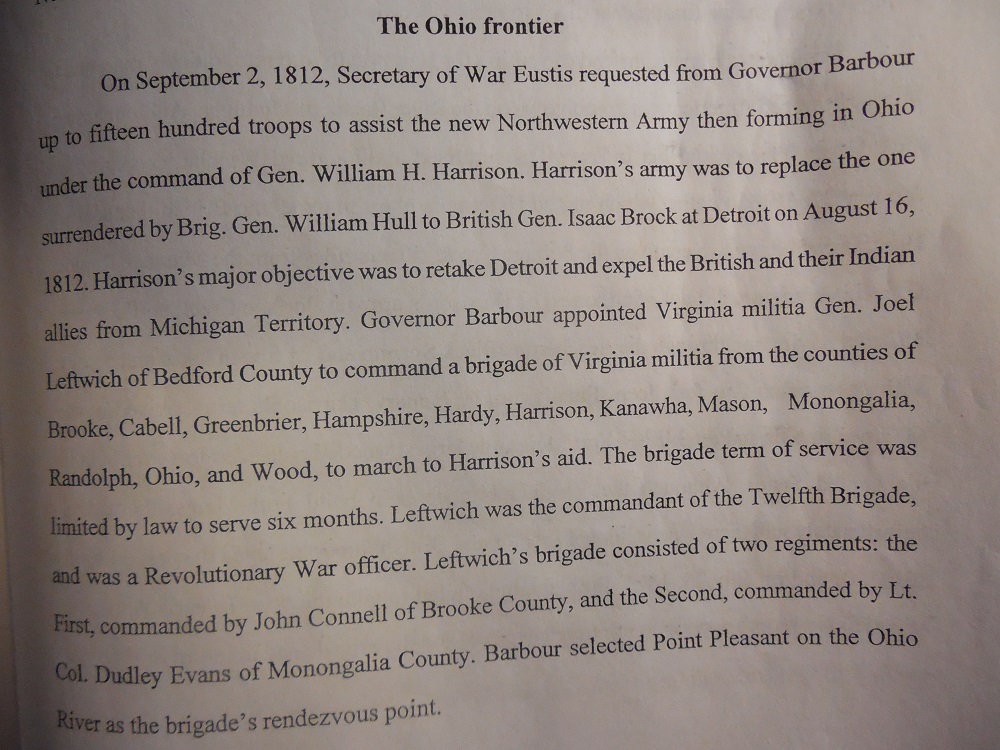 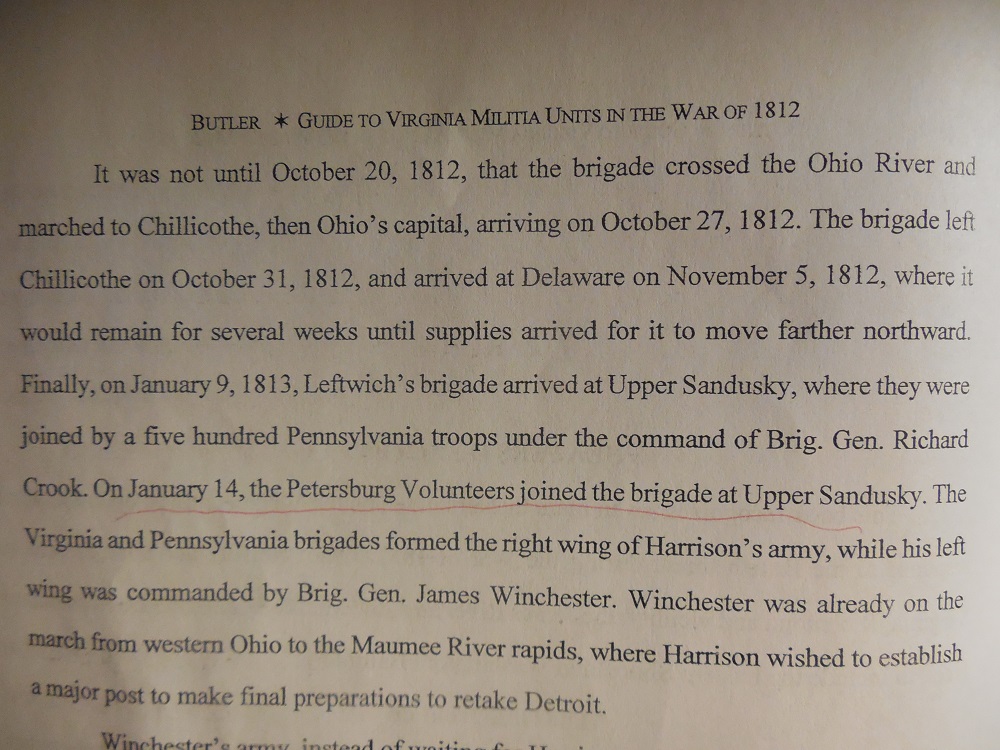 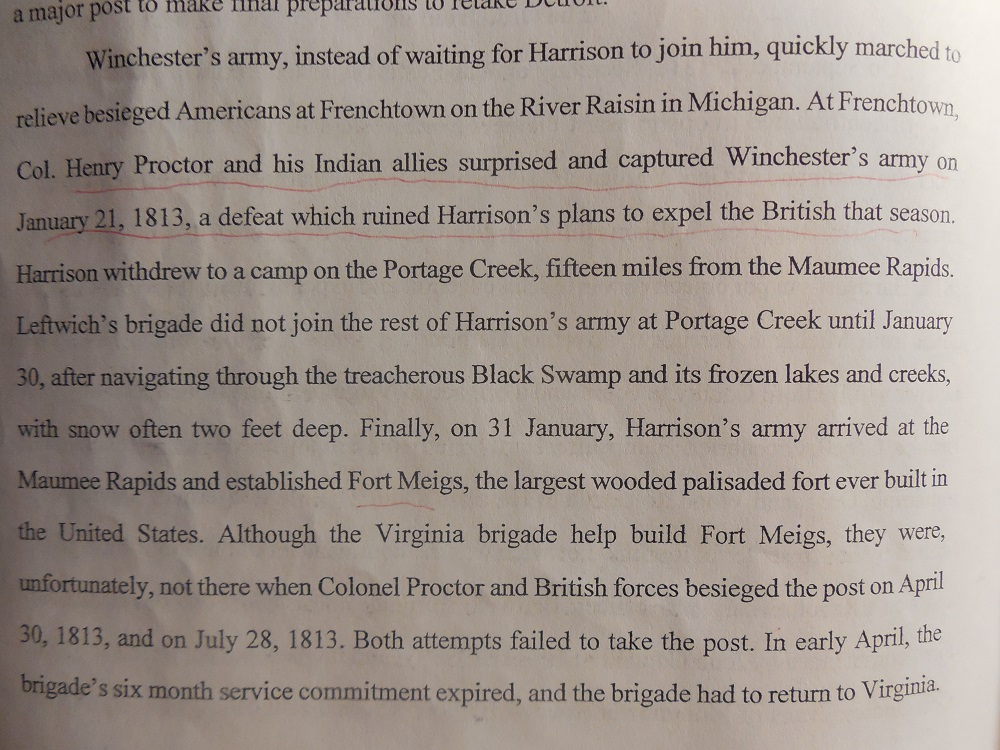 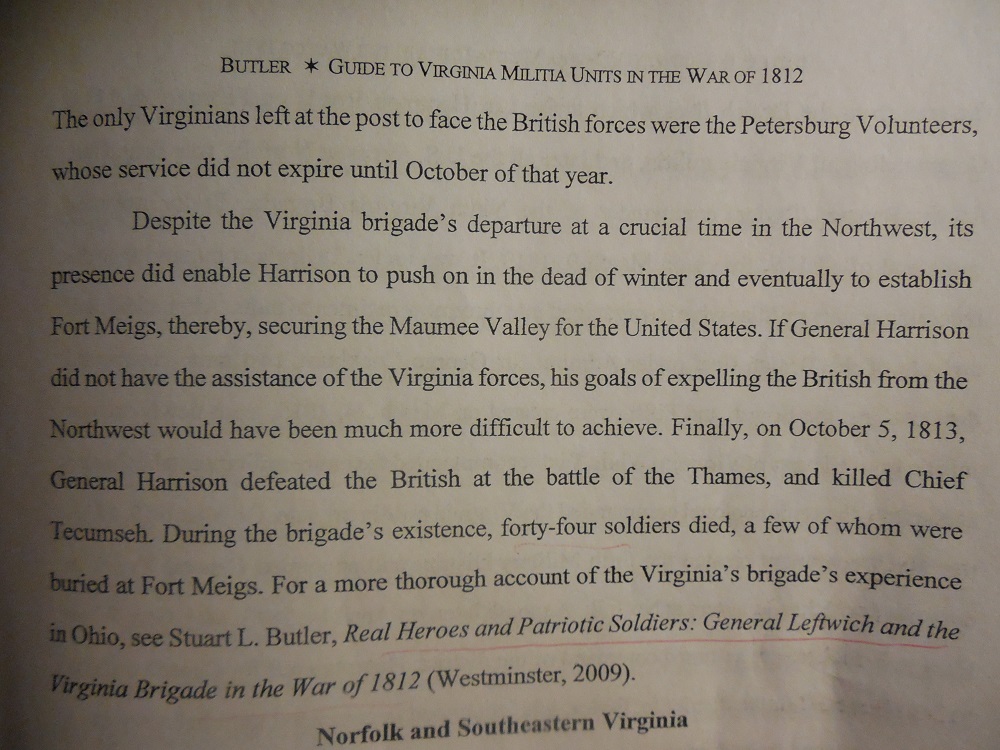 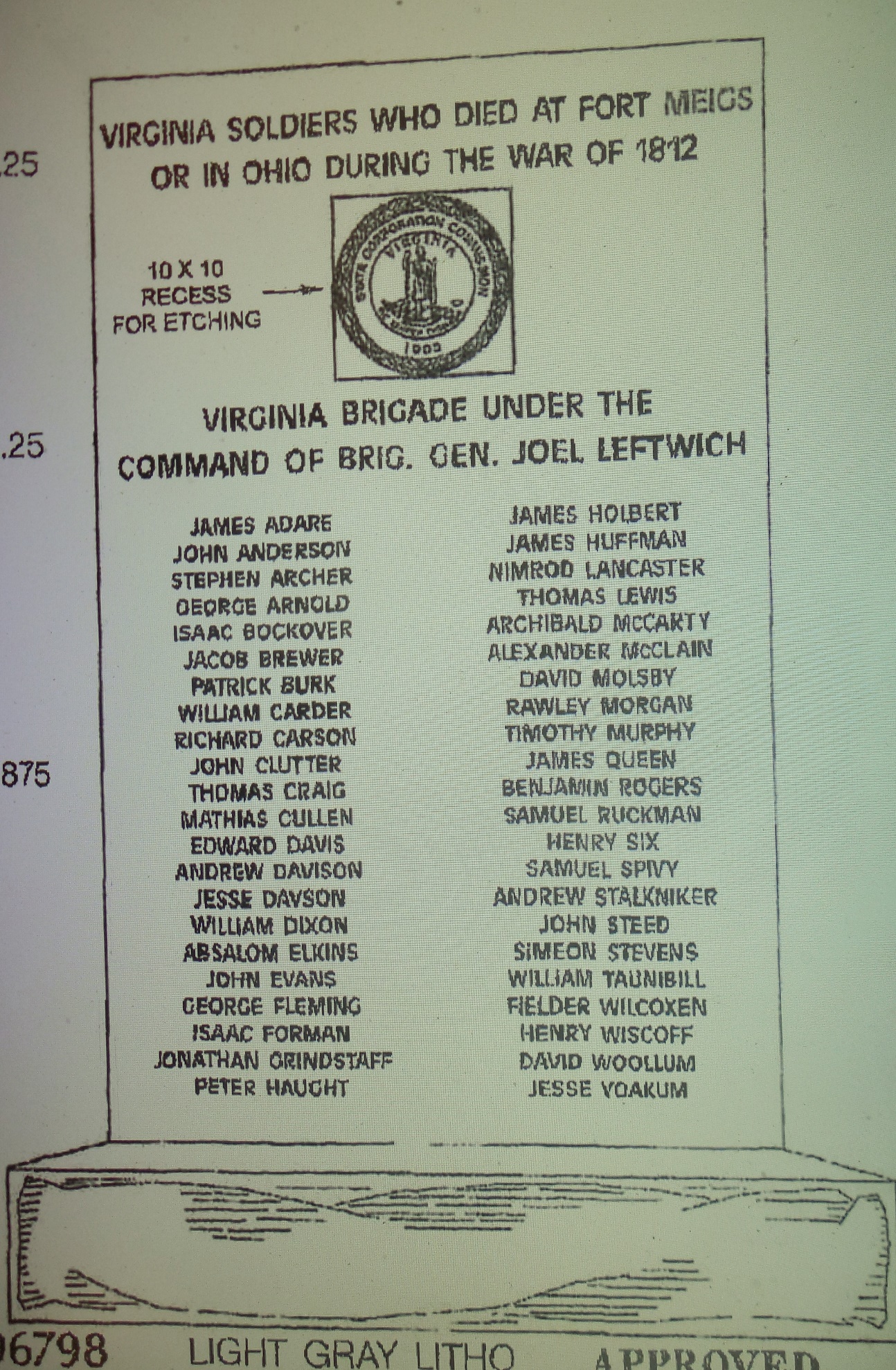 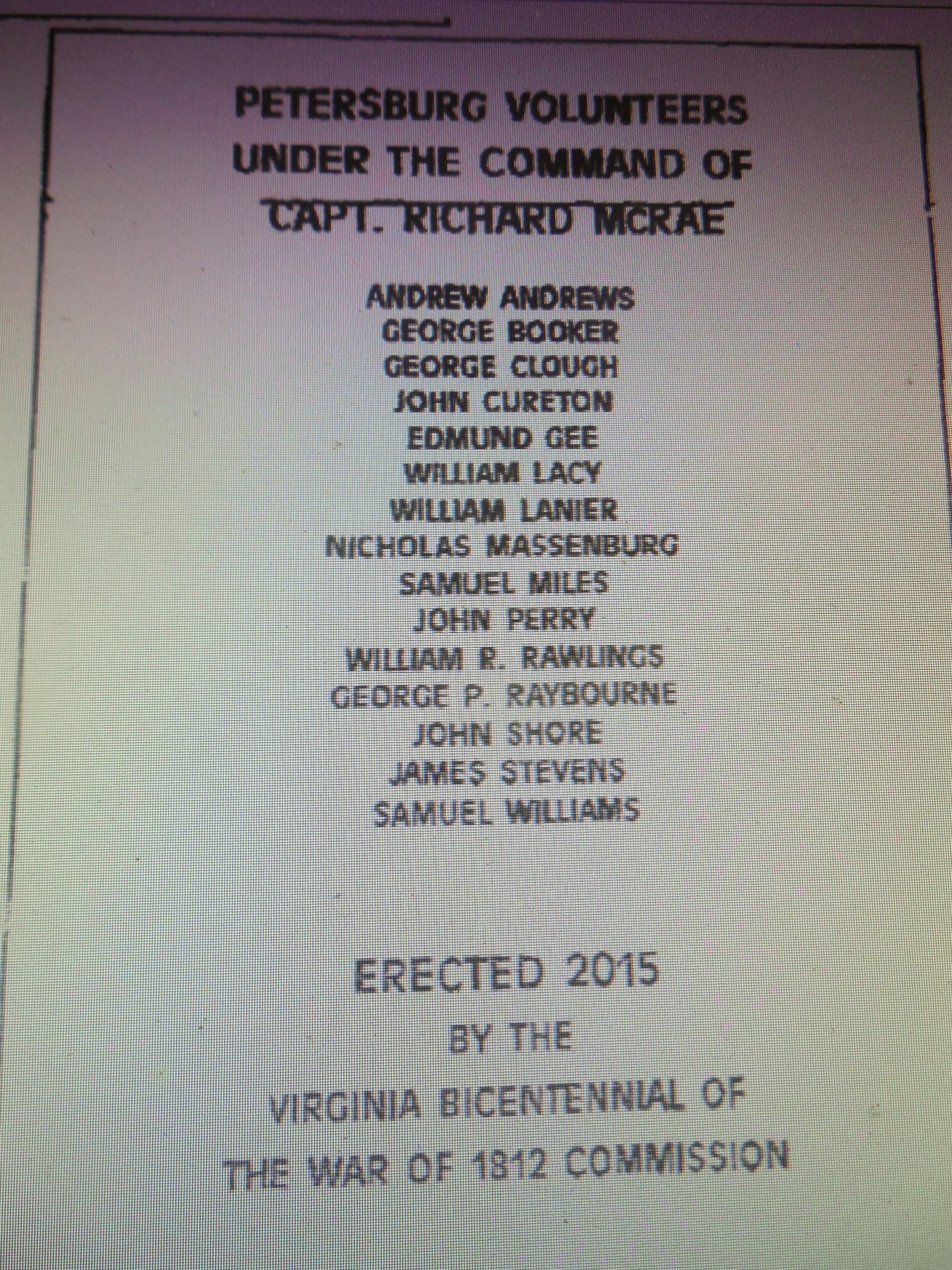 